
JAWAHARLAL NEHRU TECHNOLOGICAL UNIVERSITY HYDERABAD(Established by JNTU Act No. 30 of 2008)Kukatpally, Hyderabad – 500 085 Telangana (India)ACCREDITED BY NAAC WITH ‘A’ GRADEDr. V. Kamakshi PrasadM.Tech., Ph.D. (IIT-M), FIE., MIEEE, MCSI, LMISTEProfessor of Computer science and Engineering&DIRECTOR OF EVALUATIONLr.No.895 DE/JNTUH/B.Tech Examinations March-2021, Dated 28-01-2021 ToThe Principals ofJNTUH Constituent and Affiliated Colleges offering B.Tech. CoursesSir ,Sub: JNTUH, Hyderabad - Examination Branch - B.Tech Examinations March-2021 – Notification.      Instructions to the Principals –Reg.* * * * *	The Principals of the constituent and affiliated Engineering Colleges are hereby informed that the University Examination Branch issues notification for the conduct of B.Tech I - Sem Regular/Supply and II - Sem Supply  Examinations during March-2021.This notification is issued for the conduct of following examinations:The Principals are requested to note the following instructions:1. Every college has to make the consolidated fees (Exam. Registration fee + Condonation fee +  part-1 cut slip penalties ) payment for all the above examinations in the form of a single RTGS / NEFT / GRPT Transfer to the Registrar’s Bank Account No.62079988622 (State Bank of India, JNTUH Campus Branch, IFSC/RTGS/GRPT Code: SBIN0021008).(Contd.2)2. The Student registration should be done through the specified url address given in the tables    Table : URL address for different colleges3. Deadlines for different schedules of events, schedule for  booklet collections and  the other details are mentioned here under.      STUDENT EXAMINATION REGISTRATION SCHEDULE(Contd.3)Following activities need to the completed before coming for the collection of exam stationaryANSWER BOOKLET COLLECTION SCHEDULE(for All II, III, IV Year –I Sem, & II, III Year –II Sem B.Tech)(Contd.4)Amount to be retained by collegesLogistic postal service, ** Hall Ticket charges *** Remuneration for Host center should be calculated as perLr.DE/JNTUH/EB/Remuneration/Change of center/2012dt:26-06-12Condonation fee to be collected4. The Principals are requested to verify the eligibility of the candidates for registrations of the  examinations in respect of whether the candidate has undergone regular study of previous years / semesters and obtained required number of credits for promotion as per existing academic regulations. Only eligible candidates should be allowed to register for  University  exams. Any deviation will be viewed seriously.5. In the case of regular students attending class-work, the students have to pay the examination fee for regular exams of II, III, IV Year I Semester only when the attendance requirement is satisfied by considering presumptive attendance for one week. However, the examination registrations should be completed as per time schedule mentioned in this notification. If any student is detained due to shortage of attendance, but paid the examination fee, arrange to refund the regular examination fee before transfer of Consolidated fees to University.6. JNTUH through Proceeding No. JNTUH/EB/11148/2/2018  Dated.20-01-2018 have extended certain benefits to Physically Handicapped students (deaf, dumb, hearing impaired, orthopedically handicapped and visually handicapped) such as exemption from payment of examination fee and pass marks. The principals may submit the certificate of permanent disability in the year of admissions and it holds good for entire duration of the course. The  colleges need not submit proof of disability for every series of exams (Only in case of permanent disability). 7. Upload the faculty details for each of the registered subject of the regular series using the appropriate menu service, for the purpose of appointing them for spot valuation duty or  as Examiners / Resource persons for various confidential works, it is mandatory. If the faculty member is already registered as a valuer, the valuer ID must also be entered. If any faculty member services cannot be extended for spot valuator duty, appropriate service may be used to mention the same8. The University exam branch shall issue the faculty specific orders  for spot valuation duty. Inaddition another letter to principal of the parent college will be sent  informing the faculty members selected for spot valuation duty. The colleges should depute the faculty for spot valuation duty without fail and treat their absence as on-duty. It will be counted as present in  University BAS.9. All the Principals are requested to take proper care in uploading and sending the hard copy of Internal Marks for all regular students, who are promoted in that semester irrespective of their registration / non-registration for University examinations. (Contd.5)10. The Lab external marks in each lab examination have to be uploaded using the respective registration portals. After the successful upload and freeze, the examiners and the Principal have to put their signature on the print out of the system generated PDF report. These reports are to be sent on the first day of University exams along with the consolidated internal marks hard copy reports .11. The Principals are hereby informed, by direction, if award lists of the Lab Examinations and hard copy of consolidated internal marks are not received by the University examination branch on or before the scheduled date, absent will be shown in the  results and no correction will be entertained later12. The request for the Challenge Valuation shall only be considered for those who applied for re-valuation in the specific subject.13. If any student applied for RC/RV and if the results are not declared by the time of start of registrations for exams., the candidates are advised to register as per the time schedule given in the notification even for the subjects in which they have failed and waiting for RC/RV results. However, if the candidate passes the examination in RC/RV results, the Principals are requested to take necessary steps to refund examination fee paid by the students for the subjects in which he/she passed and transfer the consolidated fees excluding the above amount.14. Do not carry out any correction in the subjects registered after the registration deadline. Even for the candidates who pass in RC/RV, deletion should not be done. All such cases will attract the late fee which is prevailing on that date of correction. The registrations of such students who passed in RC / RV will be deleted by the exam branch before the generation of DD report. If  revaluation/ challenge valuation result are declared after the generation of DD report, that amount will be shown as credit and adjusted in the next series of examinations. All the requests for other types of corrections are to be made separately by the Principals on their letterheads to DE. 15. While collecting the stationary of University exams the envelope of all the returned marks memos (due to RC/RV or name correction) should be submitted at the counters16. Any deletion request after approval of examination registration attracts a fine of Rs.100/- per student per semester. 17. If any subject correction is received after the closure of the registrations, all such corrections will attract a penalty of Rs.100/- per subject, per student. Hence the Principals are requested to thoroughly verify before carrying out the registrations. 18. Upload of information about the usage of blank booklets is mandatory. Other-wise it may lead to non-declaration of result. The Part-1 cut-slips of such used blank answer booklets (generally such cut-slips in any college shall be a single digit number) are to be sent in separate pre-printed envelopes which shall be issued to each college along with the stationary.19. On the last day of regular series exams one sealed envelope and on the last day of supply series exams the   second sealed envelope consisting Part-1 cut slips of used blank booklets should be sent along with last exam answer scripts (through postal van ). On top of the envelope ”used blank booklets part- I  cut slips” should be written in bold letters.(Contd.6)20. If any college uses blank answer booklet, unless the student details are furnished, the D-form cannot be generated. Appropriate changes in the software will be incorporated to ensure this rule. Hence all the Principals are informed to keep the cut slips of blank used answer booklets ready before generating the pdf report of D-Form of that session(day) exams.21. D-Form for each session should be uploaded within one hour after completion of examination duly incorporating malpractice / court cases. If any college fails to upload the D-Forms, the EDEP question papers of the following day shall not be kept in their respective Principal accounts. Principals are requested to take necessary care during upload of D-form. Any failure in upload due to technical problems must be brought to the notice of ACE(Online) (Mobile No. : 9704033577,  9989980170.) 22. Whenever a pre-printed answer booklets is found stitched with two OMRs, following decision is to be taken23. Answer scripts of the Malpractice cases are to be kept in a separate sealed cover and  are to be sent on the same day to Dr B Ravinder Reddy  ACE (Academic & Legal), Examination Branch, JNTUH, Kukatpally, Hyderabad-500085 and such cases are to be reported as Malpractice Cases in D-form. However  the exam answer scripts of the students which belong to ‘Court case’ category are to be included in the main answer booklets bundles of  the same section and addressed to the concerned ACEs. On the sealed envelope of malpractice booklets” malpractice case answer booklets” should be written with Red –Ink Pen.24. Residual exam material is to be separated into the following parts and each part has to be separately packed. Part-I: Unused blank booklets, Part-II: Answer booklets of the students who are absent and Part-III: Part-I cut-slips of pre-printed answer booklets of the students who are present for the Univ. exams (Please note that Part-I cut-slips of used blank answer booklets should be submitted in a separate envelope along with the exam material of the last exam, through logistic post van Refer Instruction 20). If volume of any part is large and cannot be bundled as a single packet, such parts may be divided into several packets, in which case it should be mentioned as 1/n, 2/n.., if there are n packets. all the colleges are informed  to scrupulously follow these instructions related to residual material.25. Unused blank booklets and booklets of absent students should be retained in the host college only. However the parent colleges are informed  to take a copy of the present & absent statements (D-forms) from the host colleges.26. The blank answer booklets should not be exchanged among the colleges. The Univ. exam branch maintains the record of range of answer booklets given to each college, if exchange happens anywhere, it will be treated as malpractice and serious action will be taken on both the issued college and used colleges. 27. Notifications for the students are enclosed along with this letter. The Principals are requested to display the same in the students notice board.                                                                                                                                            (Contd.7)28. A service is added for knowing all the backlog subjects of the subjects of the students which are not registered. This service will be enabled only on …. 07-02-202129. If there are any discrepancies like the question is incomplete in the question paper or a question is out of syllabus, all such discrepancies should be submitted to Director of Evaluation within 3 days of that examination. Otherwise such requests will not be entertained.30. Part-1 cut slips of answer booklets are to be torn - off at the host centre for all the used answer scripts. Similar to the counting of used answer booklets, the part-1 cut slips are also to be counted. Both the counts must be matched. If any college neglects to remove Part-1 cut slip of any answer script, the matter will be viewed very seriously and a penalty of Rs 1000/- per each un-cut Part-1 slip will be levied and a memo will be issued.31. The Students who passed in MOOCS course in supply attempt need to registered while doing registrations of other supply exams. The subjects which are passed in Nov/Dec 2020 will also be considered. 32. Instructions to Chief superintendents,  Instructions to Invigilators and Instructions to Observers which were communicated on 28-08-2018 shall be scrupulously followed.33. One observer will be nominated to each host-centre, typically for a duration of one week period. On the last day of each spell of observer’s  duty following needs to be submitted i) the observer diary of all days of the current spell  and observer remuneration bill in a sealed cover and ii) part-I cut slips of blank answer booklets are to be submitted to postal – van along with the exam answer booklets of the students.34. The Registrations should be done through JNTUH Exam Registration Portals only.35. The helpline number for JNTUH Exam Registration Portals is 9704033577, 9989980170. Any problems in registration should be sent to: support.registrations@jntuh.ac.in      36. The Cooperation of the Principals is highly solicited for smooth processing and early declaration of examination results. 37. Following services are available in the student service portal with URL https://student services.jntuh.ac.in/ossOld semester exam  question papers (UG, PG & Pre- PhD)  b) Syllabus of pervious yearsConvocation notification and other services.        The principals are informed to encourage students to visit this portal frequently for student servicesDATE: 28-01 -2021.Copy To :CE, All ACEs , All B.Tech. Constituent and Affiliated Colleges(through portal), AR (Exams),  SDC Section, Concerned Seat Clerk                                           							              Yours sincerely                     Sd/-DIRECTOR OF EVALUATIONJAWAHARLAL NEHRU TECHNOLOGICAL UNIVERSITY HYDERABAD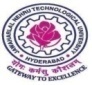      Kukatpally, Hyderabad - 500 085NOTIFICATION FOR B.TECH II,  III,  IV YEAR I SEM REGULAR/SUPPLY & II, III YEAR II SEM SUPPLY EXAMINATIONS MARCH-2021   The students appearing for the above examinations commencing from 08-03-2021 are to note that the    on-line registration for University examinations will be carried out as per the time schedule given below:  EXAMINATION FEE FOR II, III & IV YEAR I SEM  REGULAR/SUPPLY AND II & III YEAR II SEM SUPPLY : Note :i) The students have to contact the Principal for online registration of   Examinations   (both Regular  & Supply)   for the forthcoming University Exams. The exam registrations have to be directly carried out by logging in to University registrations server from the respective colleges.  ii) JNTUH through Proceeding No. JNTUH/EB/11148/2/2018  Dated.20-01-2018 have extended certain benefits to Physically Handicapped students (deaf, dumb, hearing impaired, orthopedically handicapped and visually handicapped) such as exemption from payment of examination fee and pass marks. The principals may submit the certificate of permanent disability in the year of admissions and it holds good for entire duration of the course. The  colleges need not submit proof of disability for every series of exams (Only in case of permanent disability). iii)  For the students applied for RC/RV, if the results are not declared by the time of start of registrations for exams, the students are advised to register as per the time schedule given in this notification even for the subjects in which they have failed and waiting for RC/RV results. However, if the student passes the examination in RC/RV results, the examination fee paid for passed subjects will be refunded by the concerned Principals and the registrations of the student in that subject will be automatically deleted.iv)  Hall tickets are to be issued by the Principal only to the eligible candidates who fulfill the academic requirements of  the University. The students are informed to note that mere payment of examination fee does not guarantee eligibility for appearing for examination.v) Following services are available in the student service portal with URL https://student services.jntuh.ac.in/ossOld semester exam  question papers (UG, PG & Pre- PhD)  b) Syllabus of pervious yearsConvocation notification and other services.                                                                                       				   Sd/-Date: 28-01-2021.                                                                                           DIRECTOR OF EVALUATION ..    Web     :  www.jntuh.ac.inE Mail :  dejntuh@jntuh.ac.inPhone  :  Off: +91–40–23156113    Fax  : +91–40–23158668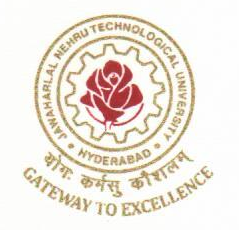 1.II B.Tech. I Sem. (R18) – Regular/Supply2.II B.Tech. I Sem. ( R16, R15, R13, R09 ) - Supplementary3.III B.Tech. I Sem. (R18) - Regular4.III B.Tech. I Sem. (R16, R15, R13, R09) - Supplementary5.IV  B.Tech. I Sem. (R16) – Regular/Supply6.IV  B.Tech. I Sem. ( R15, R13, R09 ) - Supplementary7.II B.Tech. II Sem. (R18, R16, R15, R13, R09) - Supplementary8.III B.Tech. II Sem. ( R16, R15, R13, R09) - Supplementary                             COLLEGE CODESURL address7, 8, 24, 25, 26, 27, 28, 32, 37, 60, 64, 65, 68, 84, 86, 87, 91, 92, 95, 1R, 5R,  5X, 6C,6D, 6E, 6J, 6K, 6L, 6P, 6R, 6T, 6U, 6X, 6Y, 7A, 7G, AN, B7, B9, BD, BR, C2, C3, C4,C5, C6, C8, D9, E3, E6, EK, HD, J0, J1, J4, J9, K4, K7, K8, K9, L5, M6, N0, N6, N9,P8, PP, Q9, QD, QK, QP, QT, R0, R2, R4, R7, RC, RH, RJ, RT, S4, S5, TD, TF, TJ, TK,TM, TR, U3, U5, U8, UC, UD, UE, UK, UM, UN, UU, W0, W7,  W9,WH, X6.http://registrations1.jntuh.ac.in/olrbtech14, 21, 29, 36, 40, 56, 57, 58, 59, 62, 63, 66, 79, 80 ,82, 83, 89, 93, 94, 5A, 5C, 5G,   5J, 5Q, 5T, 5Y, 5Z, 6B, 6N, 6W, 7D, 7E, 7N, 7P, 7U, 7W, 8B, AU, B3, B4, B5, BH, C1, C7,D0, D1, D3, D7, DN, E0, E4, E5, E7, FG, G7, J3, J6, J7, K0, L0, M5, M8,  N2, N5, QE,QG, QN, QU, RE, RF, RM, RN, RQ, RR,SS, TA, TE, TH, TN, TT, TU, U2, U7, UA, UF,UG,UH,UQ,UT,WJ, WK, WL, X8http://registrations2.jntuh.ac.in/olrbtech30, 31, 61, 67, 88, 5D, 5E, 5F, 5U, 5W, 6A, 6F,6H, 6M, 6Q, 6Z, 7B, 7C, 7F, 7Q, 7T,7R, 7Y, 7Z, 8A ,8P, 8Q, 8R, 8U, 8W, 8X, 8Y, 9A, 9B, 9C, 9G, 9J, 9K, 9L, 9M, 9P, 9R, AG, AQ, B6, B8, BA, BE, BK, BT, C0, C9, D2, D4, D5, D6, D8, E1, E2, GE, GM, H1,H2, H3, H5, H6, H8, J2, J5, J8, JJ, K3, L7, M1, M2, M3, M4, M9, N1, N3, N4, N7, N8,P0, P6, P7, PQ, PR, PT, PU, Q6, Q8, QA, QC, QF, QH, QJ, QM, QQ, QR,  R1, R3, R5,R9, RA, RD, RG, RK, RP , RU, S1, S3, T8, TC, TG, TP, TQ, U0, U1, U6, UJ, UP, UR,VD, VE, VF, VG, W1, W4, W8, X0, X3, X7http://registrations3.jntuh.ac.in/olrbtechEVENTStart date of registration for  Both Regular & Supplementary (at respective colleges)Last date of registration  for both Regular & Supplementary (at respective collegesDate for Consolidated Fees Payment(Single RTGS transfer  For both Regular & Supplementary Exams and condonation fee)Exam Registration Without Late Fee29-01-202108-02-202101-03-2021For  II Year,  III & IV Year  I Sem & II & III year  II semExam Registration With Late Fee of Rs.100/-09-02-202112-02-202101-03-2021For  II Year,  III & IV Year  I Sem & II & III year  II semExam Registration With Late Fee of Rs.1000/-13-02-202119-02-202101-03-2021For  II Year,  III & IV Year  I Sem & II & III year  II semExam Registration With Late Fee of Rs.2000/-20-02-202126-02-202101-03-2021For  II Year,  III & IV Year  I Sem & II & III year  II semExam Registration With Late Fee of Rs.5000/-27-02-202106-03-202101-03-2021For  II Year,  III & IV Year  I Sem & II & III year  II semExam Registration With Late Fee of Rs.10000/- * This late fee application should be manually submitted along with demand draft.07-03-2021Till end of the exams01-03-2021For  II Year,  III & IV Year  I Sem & II & III year  II sema. Submission of Consolidated fees (Exam. Registration fee + Condonation fee +  part-1 cut slip penalties) transfer receipt.b. Submission of year-wise detained lists and Condonation listsc. Hard copy of proposed list of observers (minimum of six members). The soft copy of the list should be mailed to the ACE concerned before the time deadline specified by respective ACEs.d. Submission of clearance certificate wherever necessary.College wise schedule    is given in the table belowCollection of pre-printed Answer booklets and practical OMR answer sheets as mentioned in the table below, by submitting the receipt obtained from the counter to the officer concerned.Refer the table belowUploading of Attendance of last fortnight  by the college for II-I, III-I & IV-I  Regular students.27-02-2021 (03.00 pm)DD Report available for Downloading and making payment 01-03-2021Detained and Condonation  list will be generated by University01-03-2021Intimation of discrepancies in the pre-printed answer booklets to Examination Branch in person only by college representative 03-03-2021Downloading (through examination portal) and issue of hall-tickets03-03-2021Collect the correct answer booklets of discrepancy cases06-03-2021The last dates for uploading Internal marks 04-03-2021 The last dates for uploading external lab marks05-03-2021Submission of consolidated  Internal and external lab marks hard copy on or before  Addl. Controller of Examinations (Online)08-03-2021S.NODATECOLLEGE CODESOfficer concerned forissue of stationary andallotment of observers102-03-20217, 8, 24, 25, 26, 27, 28, 32, 37, 60, 64, 65, 68, 84, 86, 87, 91, 92, 95, 1R, 5R, 5X, 6C,6D, 6E, 6J, 6K, 6L, 6P, 6R, 6T, 6U, 6X, 6Y, 7A, 7G, AN, B7, B9, BD, BR, C2, C3, C4,C5, C6, C8, D9, E3, E6, EK, HD, J0, J1, J4, J9, K4, K7, K8,K9, L5, M6, N0, N6, N9,P8, PP, Q9, QD, QK, QP, QT, R0, R2, R4, R7, RC, RH, RJ, RT, S4, S5, TD, TF, TJ, TK,TM, TR, U3, U5, U8, UC, UD, UE, UK,  UM, UN, UU, W0, W7, W9,WH, X6ACE-2(Dr. B. Kranthi          Kiran)202-03-202114, 21, 29, 36, 40, 56, 57, 58, 59, 62, 63, 66, 79, 80 ,82, 83, 89, 93, 94, 5A, 5C,5G, 5J, 5Q, 5T, 5Y, 5Z, 6B, 6N, 6W, 7D, 7E, 7N, 7P, 7U, 7W, 8B, AU, B3, B4, B5, BH, C1, C7,D0, D1, D3, D7, DN, E0, E4, E5, E7, FG, G7, J3, J6, J7, K0,   L0, M5, M8, N2, N5, QE,QG, QN, QU, RE, RF, RM, RN, RQ, RR,SS, TA,TE, TH, TN, TT, TU, U2, U7, UA, UF,UG,UH,UQ,UT,WJ,WK,WL,X8ACE-3(Mrs. T. Madhavi Kumari)303-03-202130, 31, 61, 67, 88, 5D, 5E, 5F, 5U, 5W, 6A, 6F,6H, 6M, 6Q, 6Z, 7B, 7C, 7F, 7Q, 7T ,7R, 7Y, 7Z, 8A ,8P, 8Q, 8R, 8U, 8W, 8X, 8Y, 9A, 9B, 9C, 9G, 9J, 9K, 9L, 9M, 9P, 9R, AG, AQ, B6, B8, BA, BE, BK, BT, C0, C9, D2, D4, D5, D6, D8, E1, E2, GE, GM, H1,H2, H3, H5, H6, H8, J2, J5, J8, JJ, K3, L7, M1, M2, M3, M4, M9, N1, N3, N4, N7, N8,P0, P6, P7, PQ, PR, PT, PU, Q6, Q8, QA, QC, QF, QH, QJ, QM, QQ, QR, R1, R3, R5,R9, RA, RD, RG, RK, RP , RU, S1, S3, T8, TC, TG, TP, TQ, U0, U1, U6, UJ, UP, UR,VD, VE, VF, VG, W1, W4, W8,    X0, X3, X7ACE-4( Dr. L. Saida Naik ) Year & Semester             Regular (Rs.)Supplementary (Irrespective of No. of subjects) (Rs.)II, III & IV Year-I Sem250 – 30* + 10** = 230125 – 18* + 10** = 117II & III Year-II Sem-----125 – 18* + 10** = 117 II, III and IV Year I Semester Condonation Fee for each student Rs 300 /-S.NoIssueDecision1The students of both the OMR sheetsThe booklet should be given to the candidate whoseare present for the examsparticulars are printed on top OMR. The bottomOMR should be torn at perforations, retainingthe top OMR2If one of the two students are presentTear  off  the  OMR  sheet  of  absent  student  atand the other student is absentperforations and issue the booklet to the student who ispresentFORB.TECH - II YEAR - I SEMESTER REGULAR/ SUPPLEMENTARY EXAMINATIONS (R18 ) REGULATIONS[For R18 –2018,19  REGULAR ADMITTED BATCHES AND  2019,.2020 LATERAL  ENTRY ADMITTED    BATCHES ONLY ]B.TECH - II YEAR - I SEMESTER SUPPLEMENTARY EXAMINATIONS (R16/R15/R13/R09 ) REGULATIONS[For R16 – 2016, 2017 REGULAR ADMITTED BATCHES AND  2017, 2018  LATERAL  ENTRY ADMITTED    BATCHES ONLY ANDFor R15 – 2015 REGULAR ADMITTED BATCHES AND  2016 LATERAL  ENTRY ADMITTED    BATCHES ONLY ANDR13- 2013, 2014 REGULAR ADMITTED   BATCHES AND 2014, 2015 LATERAL  ENTRY ADMITTED   BATCHES ONLY AND R09- 2011,2012 REGULAR ADMITTED BATCHES AND 2013 LATERAL  ENTRY ADMITTED   BATCHES ONLY]B.TECH - III YEAR - I SEMESTER REGULAR EXAMINATIONS (R18 ) REGULATIONS[For R18 –2018 REGULAR ADMITTED BATCHES AND 2019  LATERAL  ENTRY ADMITTED    BATCHES ONLY ]B.TECH - III YEAR - I SEMESTER SUPPLEMENTARY EXAMINATIONS (R16 ) REGULATIONSFor R16 – 2016, 2017 REGULAR ADMITTED BATCHES AND  2017, 2018 LATERAL  ENTRY ADMITTED    BATCHES ONLY ]B.TECH - III YEAR - I SEMESTER SUPPLEMENTARY EXAMINATIONS (R15/R13/R09) REGULATIONS. [For R15-2015 REGULAR ADMITTED BATCHES AND 2016 LATERAL  ENTRY ADMITTED    BATCHES ONLY ANDFor R13-2013,2014 REGULAR ADMITTED BATCHES AND  2014 ,2015 LATERAL  ENTRY ADMITTED    BATCHES ONLY ANDR09-2011, 2012  REGULAR ADMITTED BATCHES AND  2013 LATERAL  ENTRY ADMITTED   BATCHES ONLY]B.TECH - IV YEAR - I SEMESTER REGULAR/ SUPPLEMENTARY EXAMINATIONS (R16) REGULATIONS[For R16 – 2016,2017 REGULAR ADMITTED BATCHES AND  2017,2018 LATERAL  ENTRY ADMITTED    BATCHES ONLY ]B.TECH - IV YEAR - I SEMESTER SUPPLEMENTARY EXAMINATIONS (R15/R13/R09) REGULATIONS.[For R15 – 2015 REGULAR ADMITTED BATCHES AND  2016 LATERAL  ENTRY ADMITTED    BATCHES ONLY ANDFor R13-2013, 2014 REGULAR ADMITTED BATCHES AND  2014, 2015  LATERAL  ENTRY ADMITTED    BATCHES ONLY ANDR09-2011,2012  REGULAR ADMITTED BATCHES AND  2013 LATERAL  ENTRY ADMITTED   BATCHES ONLY]B.TECH - II YEAR - II SEMESTER SUPPLEMENTARY EXAMINATIONS (R18/R16/R15/R13/R09) REGULATION. [For R18 – 2018 REGULAR ADMITTED BATCHES AND  2019 LATERAL  ENTRY ADMITTED    BATCHES ONLY ][For R16 – 2016, 2017 REGULAR ADMITTED BATCHES AND  2017, 2018  LATERAL  ENTRY ADMITTED    BATCHES ONLY ANDFor R15 – 2015 REGULAR ADMITTED BATCHES AND  2016 LATERAL  ENTRY ADMITTED    BATCHES ONLY ANDR13- 2013, 2014 REGULAR ADMITTED   BATCHES AND 2014,2015 LATERAL  ENTRY ADMITTED   BATCHES ONLY ANDR09- 2011, 2012 REGULAR ADMITTED BATCHES AND 2013 LATERAL  ENTRY ADMITTED   BATCHES ONLY]B.TECH - III YEAR - II SEMESTER SUPPLEMENTARY EXAMINATIONS (R16/R15/R13/R09) REGULATIONS.[For R16 – 2016. 2017 REGULAR ADMITTED BATCHES AND  2017 ,2018 LATERAL  ENTRY ADMITTED    BATCHES ONLY ANDFor R15 – 2015 REGULAR ADMITTED BATCHES AND  2016 LATERAL  ENTRY ADMITTED    BATCHES ONLY ANDFor R13-2013, 2014 REGULAR ADMITTED BATCHES AND  2014 ,2015 LATERAL  ENTRY ADMITTED    BATCHES ONLY ANDR09-2011, 2012  REGULAR ADMITTED BATCHES AND  2013 LATERAL  ENTRY ADMITTED   BATCHES ONLY]B.TECH - II YEAR - I SEMESTER REGULAR/ SUPPLEMENTARY EXAMINATIONS (R18 ) REGULATIONS[For R18 –2018,19  REGULAR ADMITTED BATCHES AND  2019,.2020 LATERAL  ENTRY ADMITTED    BATCHES ONLY ]B.TECH - II YEAR - I SEMESTER SUPPLEMENTARY EXAMINATIONS (R16/R15/R13/R09 ) REGULATIONS[For R16 – 2016, 2017 REGULAR ADMITTED BATCHES AND  2017, 2018  LATERAL  ENTRY ADMITTED    BATCHES ONLY ANDFor R15 – 2015 REGULAR ADMITTED BATCHES AND  2016 LATERAL  ENTRY ADMITTED    BATCHES ONLY ANDR13- 2013, 2014 REGULAR ADMITTED   BATCHES AND 2014, 2015 LATERAL  ENTRY ADMITTED   BATCHES ONLY AND R09- 2011,2012 REGULAR ADMITTED BATCHES AND 2013 LATERAL  ENTRY ADMITTED   BATCHES ONLY]B.TECH - III YEAR - I SEMESTER REGULAR EXAMINATIONS (R18 ) REGULATIONS[For R18 –2018 REGULAR ADMITTED BATCHES AND 2019  LATERAL  ENTRY ADMITTED    BATCHES ONLY ]B.TECH - III YEAR - I SEMESTER SUPPLEMENTARY EXAMINATIONS (R16 ) REGULATIONSFor R16 – 2016, 2017 REGULAR ADMITTED BATCHES AND  2017, 2018 LATERAL  ENTRY ADMITTED    BATCHES ONLY ]B.TECH - III YEAR - I SEMESTER SUPPLEMENTARY EXAMINATIONS (R15/R13/R09) REGULATIONS. [For R15-2015 REGULAR ADMITTED BATCHES AND 2016 LATERAL  ENTRY ADMITTED    BATCHES ONLY ANDFor R13-2013,2014 REGULAR ADMITTED BATCHES AND  2014 ,2015 LATERAL  ENTRY ADMITTED    BATCHES ONLY ANDR09-2011, 2012  REGULAR ADMITTED BATCHES AND  2013 LATERAL  ENTRY ADMITTED   BATCHES ONLY]B.TECH - IV YEAR - I SEMESTER REGULAR/ SUPPLEMENTARY EXAMINATIONS (R16) REGULATIONS[For R16 – 2016,2017 REGULAR ADMITTED BATCHES AND  2017,2018 LATERAL  ENTRY ADMITTED    BATCHES ONLY ]B.TECH - IV YEAR - I SEMESTER SUPPLEMENTARY EXAMINATIONS (R15/R13/R09) REGULATIONS.[For R15 – 2015 REGULAR ADMITTED BATCHES AND  2016 LATERAL  ENTRY ADMITTED    BATCHES ONLY ANDFor R13-2013, 2014 REGULAR ADMITTED BATCHES AND  2014, 2015  LATERAL  ENTRY ADMITTED    BATCHES ONLY ANDR09-2011,2012  REGULAR ADMITTED BATCHES AND  2013 LATERAL  ENTRY ADMITTED   BATCHES ONLY]B.TECH - II YEAR - II SEMESTER SUPPLEMENTARY EXAMINATIONS (R18/R16/R15/R13/R09) REGULATION. [For R18 – 2018 REGULAR ADMITTED BATCHES AND  2019 LATERAL  ENTRY ADMITTED    BATCHES ONLY ][For R16 – 2016, 2017 REGULAR ADMITTED BATCHES AND  2017, 2018  LATERAL  ENTRY ADMITTED    BATCHES ONLY ANDFor R15 – 2015 REGULAR ADMITTED BATCHES AND  2016 LATERAL  ENTRY ADMITTED    BATCHES ONLY ANDR13- 2013, 2014 REGULAR ADMITTED   BATCHES AND 2014,2015 LATERAL  ENTRY ADMITTED   BATCHES ONLY ANDR09- 2011, 2012 REGULAR ADMITTED BATCHES AND 2013 LATERAL  ENTRY ADMITTED   BATCHES ONLY]B.TECH - III YEAR - II SEMESTER SUPPLEMENTARY EXAMINATIONS (R16/R15/R13/R09) REGULATIONS.[For R16 – 2016. 2017 REGULAR ADMITTED BATCHES AND  2017 ,2018 LATERAL  ENTRY ADMITTED    BATCHES ONLY ANDFor R15 – 2015 REGULAR ADMITTED BATCHES AND  2016 LATERAL  ENTRY ADMITTED    BATCHES ONLY ANDFor R13-2013, 2014 REGULAR ADMITTED BATCHES AND  2014 ,2015 LATERAL  ENTRY ADMITTED    BATCHES ONLY ANDR09-2011, 2012  REGULAR ADMITTED BATCHES AND  2013 LATERAL  ENTRY ADMITTED   BATCHES ONLY]B.TECH - II YEAR - I SEMESTER REGULAR/ SUPPLEMENTARY EXAMINATIONS (R18 ) REGULATIONS[For R18 –2018,19  REGULAR ADMITTED BATCHES AND  2019,.2020 LATERAL  ENTRY ADMITTED    BATCHES ONLY ]B.TECH - II YEAR - I SEMESTER SUPPLEMENTARY EXAMINATIONS (R16/R15/R13/R09 ) REGULATIONS[For R16 – 2016, 2017 REGULAR ADMITTED BATCHES AND  2017, 2018  LATERAL  ENTRY ADMITTED    BATCHES ONLY ANDFor R15 – 2015 REGULAR ADMITTED BATCHES AND  2016 LATERAL  ENTRY ADMITTED    BATCHES ONLY ANDR13- 2013, 2014 REGULAR ADMITTED   BATCHES AND 2014, 2015 LATERAL  ENTRY ADMITTED   BATCHES ONLY AND R09- 2011,2012 REGULAR ADMITTED BATCHES AND 2013 LATERAL  ENTRY ADMITTED   BATCHES ONLY]B.TECH - III YEAR - I SEMESTER REGULAR EXAMINATIONS (R18 ) REGULATIONS[For R18 –2018 REGULAR ADMITTED BATCHES AND 2019  LATERAL  ENTRY ADMITTED    BATCHES ONLY ]B.TECH - III YEAR - I SEMESTER SUPPLEMENTARY EXAMINATIONS (R16 ) REGULATIONSFor R16 – 2016, 2017 REGULAR ADMITTED BATCHES AND  2017, 2018 LATERAL  ENTRY ADMITTED    BATCHES ONLY ]B.TECH - III YEAR - I SEMESTER SUPPLEMENTARY EXAMINATIONS (R15/R13/R09) REGULATIONS. [For R15-2015 REGULAR ADMITTED BATCHES AND 2016 LATERAL  ENTRY ADMITTED    BATCHES ONLY ANDFor R13-2013,2014 REGULAR ADMITTED BATCHES AND  2014 ,2015 LATERAL  ENTRY ADMITTED    BATCHES ONLY ANDR09-2011, 2012  REGULAR ADMITTED BATCHES AND  2013 LATERAL  ENTRY ADMITTED   BATCHES ONLY]B.TECH - IV YEAR - I SEMESTER REGULAR/ SUPPLEMENTARY EXAMINATIONS (R16) REGULATIONS[For R16 – 2016,2017 REGULAR ADMITTED BATCHES AND  2017,2018 LATERAL  ENTRY ADMITTED    BATCHES ONLY ]B.TECH - IV YEAR - I SEMESTER SUPPLEMENTARY EXAMINATIONS (R15/R13/R09) REGULATIONS.[For R15 – 2015 REGULAR ADMITTED BATCHES AND  2016 LATERAL  ENTRY ADMITTED    BATCHES ONLY ANDFor R13-2013, 2014 REGULAR ADMITTED BATCHES AND  2014, 2015  LATERAL  ENTRY ADMITTED    BATCHES ONLY ANDR09-2011,2012  REGULAR ADMITTED BATCHES AND  2013 LATERAL  ENTRY ADMITTED   BATCHES ONLY]B.TECH - II YEAR - II SEMESTER SUPPLEMENTARY EXAMINATIONS (R18/R16/R15/R13/R09) REGULATION. [For R18 – 2018 REGULAR ADMITTED BATCHES AND  2019 LATERAL  ENTRY ADMITTED    BATCHES ONLY ][For R16 – 2016, 2017 REGULAR ADMITTED BATCHES AND  2017, 2018  LATERAL  ENTRY ADMITTED    BATCHES ONLY ANDFor R15 – 2015 REGULAR ADMITTED BATCHES AND  2016 LATERAL  ENTRY ADMITTED    BATCHES ONLY ANDR13- 2013, 2014 REGULAR ADMITTED   BATCHES AND 2014,2015 LATERAL  ENTRY ADMITTED   BATCHES ONLY ANDR09- 2011, 2012 REGULAR ADMITTED BATCHES AND 2013 LATERAL  ENTRY ADMITTED   BATCHES ONLY]B.TECH - III YEAR - II SEMESTER SUPPLEMENTARY EXAMINATIONS (R16/R15/R13/R09) REGULATIONS.[For R16 – 2016. 2017 REGULAR ADMITTED BATCHES AND  2017 ,2018 LATERAL  ENTRY ADMITTED    BATCHES ONLY ANDFor R15 – 2015 REGULAR ADMITTED BATCHES AND  2016 LATERAL  ENTRY ADMITTED    BATCHES ONLY ANDFor R13-2013, 2014 REGULAR ADMITTED BATCHES AND  2014 ,2015 LATERAL  ENTRY ADMITTED    BATCHES ONLY ANDR09-2011, 2012  REGULAR ADMITTED BATCHES AND  2013 LATERAL  ENTRY ADMITTED   BATCHES ONLY]EXAM REGISTRATIONSTART  DATEEND DATEWithout Late Fee29-01-202108-02-2021With Late Fee Of Rs.100 /-09-02-202112-02-2021With Late Fee Of Rs.1000 /-13-02-202119-02-2021With Late Fee Of Rs.2000 /-20-02-202126-02-2021With Late Fee Of Rs.5000 /-27-02-202106-03-2021With Late Fee Of Rs.10000 /-* This late fee application should be manually submitted along with demand draft.07-03-2021Till end of examsFOR WHOLE EXAMINATION (ALL SUBJECTS)Rs.760/-FOR ONE SUBJECT (THEORY/PRACTICAL)Rs.360/-FOR TWO SUBJECTS (THEORY/PRACTICAL/BOTH)Rs.460/-FOR THREE SUBJECTS (THEORY/PRACTICAL/BOTH)Rs.560/-FOR FOUR SUBJECTS & ABOVE (THEORY/PRACTICAL/BOTH)Rs.760/-